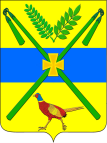 администрация ЧЕЛБАССКОго СЕЛЬСКОГО ПОСЕЛЕНИЯКАНЕВСКОГО РАЙОНАПОСТАНОВЛЕНИЕот 11.01.2021                                                                                                    № 1станица ЧелбасскаяО внесении изменений в постановление администрации Челбасского сельского поселения Каневского района от 27 октября 2016 года № 190 «Об утверждении положения о комиссии по землепользованиюи застройке Челбасского сельского поселения Каневского района»В соответствии с Градостроительным кодексом Российской Федерации, Федеральным законом от 6 октября 2006 года № 131-ФЗ «Об общих принципах организации местного самоуправления в Российской Федерации», Уставом Челбасского сельского поселения Каневского района, п о с т а н о в л я ю:1. Внести в постановление администрации Челбасского сельского поселения Каневского района от 27 октября 2016 года № 190 «Об утверждении положения о комиссии по землепользованию и застройке Челбасского сельского поселения Каневского района» следующие изменения:- приложение № 1 к постановлению изложить в новой редакции согласно приложения к настоящему постановлению.2. Постановления администрации Челбасского сельского поселения от 27 марта 2018 года № 39 «О внесении изменений в постановление администрации Челбасского сельского поселения Каневского района от 27 октября 2016 года № 190 «Об утверждении положения о комиссии по землепользованию и застройке Челбасского сельского поселения Каневского района» и от 10 октября 2018 года № 135 «О внесении изменений в постановление администрации Челбасского сельского поселения Каневского района от 27 октября 2016 года № 190 «Об утверждении положения о комиссии по землепользованию и застройке Челбасского сельского поселения Каневского района» считать утратившими силу.2. Специалисту 1 категории общего отдела администрации Челбасского сельского поселения Каневского района Р.П.Скрыпниковой, разместить настоящее постановление на официальном сайте Челбасского сельского поселения в информационно-телекоммуникационной сети «Интернет» (http://www.chelbasskaya.ru) в разделе «Документы» во вкладке «Официальные документы».3. Контроль за исполнением настоящего постановления возложить на заместителя главы, начальника общего отдела администрации Челбасского сельского поселения Каневского района Ю.Н. Русого.4. Настоящее постановление вступает в силу с момента его подписания.Глава Челбасского сельского поселения Каневского района 								      А.В.КозловПРИЛОЖЕНИЕк постановлению администрацииЧелбасского сельского поселенияКаневского района от 11.01.2021 г. № 1«ПРИЛОЖЕНИЕ № 1УТВЕРЖДЕНпостановлением администрацииЧелбасского сельского поселения Каневского районаот 27.10.2016 г. № 190СОСТАВкомиссии по землепользованию и застройке муниципального образования Челбасское сельское поселение Каневского районаВедущий специалист общего отдела администрации Челбасского сельского поселения Каневского района 					       Е.М.ЧервоненкоРусыйЮрий Николаевич- заместитель главы, начальник общего отдела администрации Челбасского сельского поселения, председатель комиссии;СлоквенкоБогдан Федорович- заместитель начальника Управления строительства, главный архитектор администрации муниципального образования Каневской район, заместитель председателя комиссии;КостроваСветлана Митрофановна- инженер-землеустроитель МКУ «Центр обеспечения» Челбасского сельского поселения Каневского района.Члены комиссии:Члены комиссии:НайденНина Васильевна- ведущий специалист общего отдела администрации Челбасского сельского поселения;Скрыпникова Раиса Павловна- специалист 1 категории общего отдела администрации Челбасского сельского поселения;Кривощекова Елена Николаевна- ведущий специалист финансово-экономического отдела администрации Челбасского сельского поселения;Максименко Сергей Леонидович- председатель Совета Челбасского сельского поселения;ЛагутинАнатолий Александрович- консультант территориального отдела в управлении градостроительного контроля Департамента по архитектуре и градостроительству Краснодарского края;Завгородний Александр Владимирович- директор МКУ «Центр обеспечения» Челбасского сельского поселения Каневского района.».